МИНОБРНАУКИ РОССИИФЕДЕРАЛЬНОЕ ГОСУДАРСТВЕННОЕ БЮДЖЕТНОЕ ОБРАЗОВАТЕЛЬНОЕ УЧРЕЖДЕНИЕВЫСШЕГО ОБРАЗОВАНИЯ«ВОРОНЕЖСКИЙ ГОСУДАРСТВЕННЫЙ УНИВЕРСИТЕТ»
(ФГБОУ ВО «ВГУ»)УТВЕРЖДАЮЗаведующий кафедройсоциологии и политологии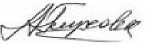 28.03.2024РАБОЧАЯ ПРОГРАММА УЧЕБНОЙ ДИСЦИПЛИНЫБ1.В.02 СоциологияКод и наименование направления подготовки/специальности: 44.03.02Психолого-педагогическое образованиеПрофиль подготовки/специализация: психолого-педагогическое сопровождение лиц
с особыми образовательными потребностямиКвалификация (степень) выпускника: бакалаврФорма обучения: очнаяКафедра, отвечающая за реализацию дисциплины: социологии и политологииСоставители программы: Кобелева Христина Алексеевна, кандидат политических
наукРекомендована: НМС исторического факультета, протокол № 6 от 22.03.2024Учебный год: 2027/2028	Семестр(ы): 7Цели и задачи учебной дисциплины:Цель изучения дисциплины - сформировать у студентов представление о
теоретических и прикладных особенностях социологического знания и его функциях;
особенностях предмета социологической науки; сформировать представление о
социальных явлениях и процессах, протекающих в современном обществе, о тенденциях
социальных изменений в мире.Основными задачами учебной дисциплины являются:познакомить студентов с основами социологических знаний и с понятийно-
категориальным аппаратом научной социологии, усвоение которых поможет им
повысить уровень общей и гуманитарной культуры, овладеть элементарными
навыками социального общения и поведения;воспитание навыков изложения самостоятельной точки зрения и логического
мышления, публичной речи, морально-этической аргументации, ведения
дискуссий;способствовать подготовке широко образованных, творческих и критически
мыслящих специалистов, способных к анализу и прогнозированию сложных
социальных проблем и овладению методикой проведения социологических
исследований;формировать активную жизненную позицию на основе знания особенностей
современного российского общества;познакомить с процессом и методами социологического исследования;развивать социальное мышление будущего специалиста-психолога как
полноправного и компетентного члена общества, повышать уровень социальной
культуры и социальной ответственности для формирования развитой личности,
компетентного гражданина страны и высокопрофессионального специалиста.Место учебной дисциплины в структуре ООП:Учебная дисциплина «Социология» относится к вариативной части блока Б1
рабочего учебного плана Федерального государственного образовательного стандарта
высшего образования по направлению подготовки 44.03.02 Психолого-педагогическое
образование (очное отделение. Бакалавриат).Планируемые результаты обучения по дисциплине/модулю (знания, умения,
навыки), соотнесенные с планируемыми результатами освоения образовательной
программы (компетенциями выпускников):Объем дисциплины в зачетных единицах/час. — 2 ЗЕТ_/ 72 часа.Форма промежуточной аттестации: зачёт.Виды учебной работыСодержание дисциплиныТемы (разделы) дисциплины и виды занятийисследованияИтого:Методические указания для обучающихся по освоению дисциплиныРабочая программа по социологии адресована студентам гуманитарного направления
подготовки всех форм обучения, в том числе с использованием дистанционных
образовательных технологий.Усвоение содержания дисциплины организуется путём проведения лекционных
занятий и внеаудиторной самостоятельной работы студентов.Осуществляя учебные действия на лекционных занятиях, студенты должны
внимательно воспринимать действия преподавателя, запоминать складывающиеся
образы, мыслить, добиваться понимания изучаемого предмета, применения знаний на
практике, при решении учебно-профессиональных задач. Студенты должны аккуратно
вести конспект. В случае недопонимания какой-либо части предмета следует задать
уточняющий вопрос в установленном порядке преподавателю. В процессе работы на
лекции необходимо так же выполнять в конспектах модели изучаемого предмета
(рисунки, схемы, таблицы и т.д.), которые использует преподаватель.В основе индивидуальной работы должны быть базовый учебник по социологии,
конспект учебных лекций, конспект лично прочитанной и изученной по рекомендации
преподавателя научной и учебно-методической литературы. Если в процессе
самостоятельного изучения материала у студента возникли трудности, которые
самостоятельно преодолеть не удается, необходимо обратиться к преподавателю за
консультацией. Необходимо подготовить текст доклада и иллюстративный материал в
виде презентации. На доклад отводится 5-10 минут учебного времени. Он должен быть
научным, конкретным, определенным, содержательно раскрывать рассматриваемые
научные понятия и проблемы.На учебных занятиях семинарского типа студенты выполняют задания, которые
позволяют закреплять знания, полученные на лекциях, при самостоятельном изучении и
систематизации учебного материала из различных источников за счет взаимообогащения
знаниями в процессе изложения подтем в соответствии с планом семинарских занятий,
участии в обсуждениях, дебатах, выступления с докладами, презентациями и т.д.
Необходимо уделять пристальное внимание комментариям преподавателя по поводу
ответов студентов, в которых он обращает внимание на сильные и слабые стороны
выступлений, обращает внимание на выводы и т.д. В ходе семинарских занятий
студентам необходимо проявлять активность и демонстрировать полученные знания, а
не дожидаться персонального обращения преподавателя, побуждающего к ответу.Самостоятельная внеаудиторная работа студентов является одним из основных
видов познавательной деятельности, направленной на более глубокое и разностороннее
изучение материалов учебного курса. Контрольная внеаудиторная работа выполнятеся
письменно в виде реферата (эссе) и обеспечивает всестороннюю проверку усвоения
изучаемого метариала, поскольку требует от студентов наличие комплекса знаний и
умений. В реферате (эссе) студент должен показать уровень владения письменной
речью, умение логично, адекватно проблеме выстраивать, составлять свой текст и
излагать его, давать оценку проблеме (ситуации, процессу, факту, произведению и т.д.), в
том числе с использованием компьютерных программ и технологий. Выполненная работа
(реферат, эссе) отправляется на проверку руководителю (тьютору курса) по электронной
почте и считается зачтённой при положительной оценке, указанной в ответном
электронном письме от руководителя (тьютора курса). Данное требование является
обязательным условием завершения данного вида рубежного контроля.Перечень основной и дополнительной литературы, ресурсов интернет,
необходимых для освоения дисциплины (списоклитературы оформляется в соответствии
с требованиями ГОСТ и используется общая сквозная нумерация для всех видов источников)
а) основная литература:б) дополнительная литература:в)информационные электронно-образовательные ресурсы (официальные ресурсы интернет)*:Перечень учебно-методического обеспечения для самостоятельной работы
(учебно-методические рекомендации, пособия, задачники, методические указания по выполнению
практических (контрольных) работ и др.)Самостоятельная работа обучающегося по дисциплине состоит из работы с
конспектами лекций, работы с учебной литературой и Интернет-источниками, анализа
теле- и радиопрограмм, публикаций в прессе социально-политической проблематики,
самоконтроля в соответствии планами и контрольными вопросами семинарских занятий,
вопросами промежуточной и итоговой аттестации. Вопросы и задания для самоконтроля,
примерные тесты в УМК дают представление о том, на что следует особо обратить
внимание в ходе изучения той или иной темы.В ходе групповых и индивидуальных консультаций студенты имеют возможность
получить рекомендации по подготовке к различным видам работы на семинарских
занятиях, промежуточной аттестации, выполнению творческих заданий. Все возникающие
в ходе изучения дисциплины вопросы студенту необходимо фиксировать и задавать в
ходе консультации. На групповых консультациях разбираются проблемы общего
характера, на индивидуальных - вопросы, возникающие у отдельных студентов.Взаимодействие студента и преподавателя в электронной образовательной среде
осуществляется с помощью работы с электронными заданиями, выставления оценок с
комментариями, участия в форумах, обмена текстовыми сообщениями.В электронной образовательной среде преподавателем устанавливается срок
выполнения заданий. По истечении установленного срока возможность отправлять
задания блокируется, они признаются невыполненными.В электронной образовательной среде необходимо внимательно ознакомиться с
описанием каждого задания и краткими методическими рекомендациям по его
выполнению, позволяющими наиболее эффективно организовать работу. В данных
методических рекомендациях также указываются типичные ошибки, чаще всего
допускаемые студентами. Следует обратить внимание на форму, в которой будет
выполняться задание: выбор вариантов ответа в виде текста, подготовка текста ответа
или заполнение шаблона таблицы или иной предоставленной формы.В случае, если у студента возникают вопросы по выполнению заданий, ему
необходимо обратиться к преподавателю за разъяснениями в специально отведенное на
занятиях время или в ходе консультации, либо обратиться с вопросом в текстовом
сообщении.В ходе выполнения заданий студентам обязательно следует использовать
рекомендованную литературу или Интернет-источники.При проверке заданий осуществляется контроль на плагиат. Плагиатом признается
копирование информации из любых источников без ее обработки и систематизации, а
также копирование работ других студентов. В случае выявления плагиата задание не
засчитывается и студенту предлагается его повторное выполнение.Зачет проводится для проверки выполнения студентом уровня усвоения учебного
материала лекционных занятий, а также самостоятельной работы. Для данной
дисциплины, по которым формой итогового отчета является зачет, определена оценка
«зачтено», «не зачтено». Оценка выставляется по результатам учебной работы студента
в течение семестра и итогового тестирования на последнем занятии. Итоговая оценка
/зачёта/ компетенций студента осуществляется путём автоматического перевода баллов
(в %), полученных по итогам тестирования, в стандартные оценки:86 % - 100 %	«ОТЛИЧНО»«Удовлетворительно», «хорошо», «отлично» — зачтено, «неудовлетвортельно» - не
зачтено.Основные требования к реферату (эссе).Распределение тем рефератов (эссе) между студентами и консультирование
обучаемых по выполнению письменной работы осуществляется преподавателем
дисциплины (в сситеме ДОТ — тьютором курса). Тему реферата студент должен
согласовать с преподавателем. Преподавателем (тьютором) могут устанавливаться даты
согласования темы, плана реферата (эссе), консультирования и т. д. (как правило, это
осуществляется в течение 1 -5 недели обучения).По структуре и содержанию реферат (эссе) должен включать: титульный лист с
указанием ВУЗа и факультета, кафедры и дисциплины, вида работы и названия темы,
учебной группы, курса и фимилии студента с инициалами, а также города и года
написания; лист с оглавлением (содержанием) работы, введение, основную часть
(разделённую на главы и параграфы), заключение, список источников и литературы,
приложения (если они есть).По структуре, оформлению и объёму реферат должен отвечать следующим
требованиям:во введении (1-2 страницы) — обосновать актуальность темы, сформулировать
цель работы и задачи, кратко показать степень научной разработанности выбранной
темы;в основной части (5-10 страниц) — раскрыть основное содержание
рассматриваемой темы (по отдельным вопросам, главам, прараграфам). Выводы автора
должны подкрепляться конкретными фактами, статистическими данными, документами,
на которые должны быть сделаны соответствующие сноски. Автору необходимо уметь
выделять (обозначать) факторы, особенности, направления, характерные черты
рассматриваемых процессов, проблем и т. п. Каждая глава (параграф) должны
заканчиваться аргументированным выводом;в заключении (1-2 страницы) — обязательно нужно сформулировать
содержательные выводы по рассматриваемой теме (проблеме) и обозначить
собственные варианты (рекомендации) решения рассматриваемой проблемы;в списке литературы — дать полное библиографическое описание литературы (с
указанием автора(ов), название работы, город и издательство, год издания (номер
научного журнала), электронный адрес и дату обращения (для Интернет-ресурсов). В
списке литературы должны быть указаны все источники, на которые делались ссылки в
тексте работы. Список литературы оформляется в алфавитном порядке, начиная с
фамилии автора (или, если коллективная монография, с названия работы). В случае
использования нескольких работ одного автора, следут указывать их в хронологической
последовательности издания. Общие требования и правила составления списка
литературы должны соответствовать ГОСТ Р 7.0.5 — 2008.Оформление реферата должно быть выполнено в соответствие со следующими
требованиями: печатный шрифт Times New Roman, кегль 14, с размером полей по 2 см,
межстрочный интервал — полуторный, выравнивание текста — по ширине; абзац с
отступом первой строки на 1,25 см, все страницы текста должны быть пронумерованы.
Каждая глава должна начинаться с новой страницы. Сноски — подстрочные.Объём реферата — 15-20 страниц печатного текста (нумерация страниц
начинается с введения).Основные критерии и показатели оценки рефератаБальная шкала для оценки реферата (эссе)Рефераты (эссе), выполненные путём распечатки из Интернета готовой чужой работы
(плагиат) или «копия» работы другого студента, оцениваются в 0 баллов.Информационные технологии, используемые для реализации учебной
дисциплины, включая программное обеспечение и информационно-справочные
системы (при необходимости): при реализации дисциплины используются элементы
электронного обучения и дистанционные образовательные технологии. В частности,
образовательный портал ВГУ — https://edu.vsu.ru; поисковые системы Интернет, Power
Point. Каждый обучающийся в течение всего периода обучения обеспечен
индивидуальным неограниченным доступом к электронной информационно-
образовательной среде (ЭИОС) университета из любой точки, в которой имеется доступ к
информационно-телекоммуникационной сети Интернет как на территории университета,
так и вне ее.ЭИОС университета обеспечивает:доступ к учебным планам, рабочим программам дисциплин (модулей), практик,
электронным учебным изданиям и электронным образовательным ресурсам (ЭУК и/или
МООК), указанным в рабочих программах дисциплин (модулей), практик;формирование электронного портфолио обучающегося, в том числе сохранение
его работ и оценок за эти работы;фиксацию хода образовательного процесса, результатов промежуточной
аттестации;проведение учебных занятий, процедур оценки результатов обучения, реализация
которых предусмотрена с применением электронного обучения, дистанционных
образовательных технологий;взаимодействие между участниками образовательного процесса, в том числе
синхронное и(ли) асинхронное взаимодействие посредством сети Интернет.доступ к электронно-библиотечным системам (электронным библиотекам): Электронно-
библиотечная система «Университетская библиотека online» (http://biblioclub.ru/);
Электронно-библиотечная система «Консультант студента» (http://www.studmedlib.ru);
Электронно-библиотечная система «Лань» (https://eJanbook.com/); Электронно-
библиотечная система «ЮРАЙТ» (http://www.biblio-online.ru); Электронно-библиотечная
система IPRbooks (http://iprbookshop.ru).Программное обеспечение: WinPro 8 RuS Upgrd OLP NL Acdm. Договор №3010-07/37-14
от 18.03.2014; бессрочная лицензия. OfficeSTd 2013 RUS OLP NL Acdmc. Договор №3010-
07/37-14 от 18.03.2014; бессрочная лицензия. Неисключительные права на ПО Dr.Web
(антивирусная защита). Сублицензионный контракт №3010-07/77-17 от 29.12.2017,
действует до 28.O2.2oi9.Материально-техническое обеспечение дисциплины:Университет располагает материально-технической базой, соответствующей
действующим противопожарным правилам и нормам для проведения всех видов
аудиторных занятий, практической и научно-исследовательской работ обучающихся,
предусмотренных учебным планом.Специализированная мебель, столы, стулья, доска, ноутбук ASUS X51RL,
мультимедиапроектор NEC NP64, экран для проектора.Аудитория для проведения занятий лекционного и семинарского типов, текущего
контроля и промежуточной аттестации (г.Воронеж, проспект Революции, д.24, ауд. 408)Фонд оценочных средств:19.1 Перечень компетенций с указанием этапов формирования и планируемых результатов
обученияОписание критериев и шкалы оценивания компетенций (результатов обучения) при
промежуточной аттестацииДля оценивания результатов обучения на зачете используются следующие показатели:
владение теоретическими основами дисциплины, способность иллюстрировать ответ
примерами, фактами, данными научных исследований. Оценивание производится по
шкале - «зачтено», «не зачтено». Соотношение показателей, критериев и шкалы
оценивания результатов обучения.Типовые контрольные задания или иные материалы, необходимые для оценки знаний,
умений, навыков и (или) опыта деятельности, характеризующие этапы формирования
компетенций в процессе освоения образовательной программы19.3.1 Перечень вопросов к зачёту:19.3.2 Перечень практических заданий: тест и реферат (эссе).19.3.3. Тестовые заданияпо дисциплине: Б1.В.02 «Социология»Социология как наука изучает:экономический аспект жизни обществаБ) духовную жизнь обществаобщество как целостную системуГ) политическую сферуОснователем социологии как самостоятельной науки принято считать:Э.ДюркгеймаБ) М.ВебераО.КонтаГ) Г.СпенсераПонятие «социальная мобильность» предполагает:изменения в массовом сознанииБ) самоорганизацию обществаизменение человеком (или группой людей) занимаемого положения в социальной структуре
обществаГ) государственное регулирование социальных отношенийПонятие «социальная аномия» означает:поведение человека вопреки ожиданиям обществаБ) механизм саморегуляции в социальных системахсостояние общества, в котором наблюдается ценностно- нормативный вакуумГ) предписания, которые являются общими указаниями для социального действия5)Понятие, предполагающее «постепенное преобразование какой-либо сферы общественной
жизни, не затрагивающее основ существующего социального строя и структуры»:революцияБ) модернизацияреформаГ) прогрессЧто из перечисленного можно назвать вертикальной социальной мобильностью (возможно
несколько вариантов ответа):за неэтичное поведение офицер лишен воинского званияБ) равный бракучитель истории согласился вести курс обществознанияГ) научный сотрудник назначен руководителем лабораторииОтличительной чертой эволюционного типа социального развития является:социально-политические экспериментыБ) «осовременивание»постепенные измененияГ) масштабное использование насилияПонятие «социальная стратификация» означает:равное положение людей в социальной структуре обществаБ) иерархическое расслоение людей по социальной «лестнице» на основании определённых
признаковвозможность изменения человеком (или группой) своего социального статусаопределённый уровень развития общества9)Метод получения информации в заранее заданных, контролируемых и управляемых условиях
называют:наблюдениеБ) анкетированиеэкспериментГ) контент-анализПримером достигаемого статуса является:полБ) возрастобразованиеГ) национальностьПонятие "девиантное" поведение означает:механизм саморегуляции в социальных системахБ) состояние общества, в котором наблюдается ценностно-нормативный вакуумпредписания, которые являются общими указаниями для социального действияГ) поведение, отклоняющееся от общепринятых социальных нормСоциальные потребности демонстрируют потребность человека в:лидерствеБ) трудовой и общественной деятельности, общениипродолжении родаГ) пище и одеждеСогласно Э. Дюркгейму, главной силой, создающей общество как целое и способствующей её
сохранению является...социальная стратификацияБ) социальная мобильностьсоциальная солидарностьГ) социальная интеракцияАвтор социологической теории бюрократии является:К. МарксБ) М. ВеберЭ. ДюркгеймГ) Г. СпенсерПравила поведения, стандарты деятельности, выполнение которых ожидается от членов
социальной группы и поддерживается с помощью санкций:обычаиБ) традициинормыГ) ритуалыВосприятие и оценка явлений сквозь призму традиций и ценностей определенной этнической
группы, выступающей как некий всеобщий образец — это:А)культурный релятивизмБ) культурная интеграцияэтноцентризмГ) толерантностьТип вопроса, предлагающий респонденту выбор одного из представленного перечня ответов:открытыйБ) закрытыйпроверочныйГ) контрольныйАвтор социометрического метода:Дж. МореноБ) М. ВеберР. ДарендорфГ) Т. ПарсонсИсторический тип стратификационной системы, основным структурным элементом которой
является замкнутая социальная группа, принадлежность к которой определяется по рождению
человека, это - ...:сословная стратификационная системаБ) кастовая стратификационная системаклассовая стратификационная системаГ) рабовладельческая стратификационная системаСтолкновение ролевых требований, предъявляемых человеку, вызванное множественностью
выполняемых им ролей, это -...:А)ролевой конфликтБ) ролевое исполнениеролевое дистанцированиеГ) ролевая идентификацияСтатус личности, который закрепляется через индивидуальный выбор человека, это..:главныйБ) личныйпредписанныйГ) достигаемыйКак называется в социологии теоретическое направление, представители которого считают
отклоняющееся поведение не следствием нарушения индивидом закона, а результатом примененияпо отношению к нему таких санкций, с помощью которых его обвиняют как преступника
(«наклеивают ярлык»)?А) теория аномии;Б) теория «дифференцированной связи»В) теория идентификации;Г) теория стигматизации;Ресоциализация — это...А) процесс усвоения правил, норм, ценностей того общества, в котором человек живёт
Б) процесс утраты человеком усвоенных ранее правил, норм, ценностей
В)процесс усвоения новых правил, норм, ценностей, взамен утраченных ранееГ) процесс социализации взрослых людей, начинающийся после 20 летПереход конфликта из внутреннего состояния во внешнюю деятельность — это:А) причинаБ) инцидентВ) соперничествоГ) эскалацияИзменение статуса детей по отношению к статусу родителей называется:А) Структурной мобильностьюБ) Горизонтальной мобильностьюВ) Внутрипоколенной мобильностьюГ) Межпоколенной мобильностьюКритерии оценки:Темы рефератов (эссе):Контркультура - форма протеста или социальный эпатаж?Социальные традиции русской народной жизни и особенности менталитета россиян.Преграды на пути межкультурного взаимопонимания в современном мире.Человек в современной системе массовой коммуникации.Индивидуальное действие как основа социального взаимодействия.Отношения личности и общества в системе социального контроля.Конформизм - беда или благо?Особенности стратификационных процессов в современном российском обществе.Латентные функции социальных институтов в современных условиях: причины
появления.Эволюция института семьи и брака: современные вызовы.Богатство и бедность в современной России.Революции как особый вид социальных изменений.Современные социальные движения.Молодежь и безработица в XXI веке: причины и перспективы.Межэтнические конфликты как основа для международного терроризма.Проблемы войны и мира в обществе постмодерна.Этические проблемы в социологическом исследовании.Нравственная и правовая регуляция поведения людей.Можно ли управлять социальными процессами?Социальная роль религии в современном обществе.Проблемы социального равенства и социальной справедливости в сфере
образования.Коммуникация и средства массовой информации в XXI веке: основные проблемы
перспективы развития.Социальное взаимодействие в повседневной жизни.Институты социального контроля и их функции в современном мире.19.4. Методические материалы, определяющие процедуры оценивания знаний, умений,
навыков и (или) опыта деятельности, характеризующих этапы формирования компетенцийОценка знаний, умений и навыков, характеризующая этапы формирования
компетенций в рамках изучения дисциплины осуществляется в ходе текущей и
промежуточной аттестаций.Текущая аттестация проводится в соответствии с Положением о текущей
аттестации обучающихся по программам высшего образования Воронежского
государственного университета. Текущая аттестация проводится в форме итогового
тестирования. При оценивании используются качественные шкалы оценок. Критерии
оценивания приведены выше.Промежуточная аттестация проводится в соответствии с Положением о
промежуточной аттестации обучающихся по программам высшего образования.Контрольно-измерительные материалы промежуточной аттестации включают в
себя теоретические вопросы, позволяющие оценить уровень полученных знаний.
Критерии оценивания приведены выше.Промежуточная аттестация по дисциплинам (модулям) с применением
электронного обучения, дистанционных образовательных технологий (далее - ЭО, ДОТ)
проводится в рамках электронного курса, размещенного в ЭИОС (образовательный
портал «Электронный университет ВГУ» (LMS Moodle, https://edu.vsu.ru/)).Промежуточная аттестация обучающихся по дисциплине «Социология»
осуществляется в форме зачета.Обучающиеся, проходящие промежуточную аттестацию с применением ДОТ,
должны располагать техническими средствами и программным обеспечением,
позволяющим обеспечить процедуры аттестации. Обучающийся самостоятельно
обеспечивает выполнение необходимых технических требований для проведения
промежуточной аттестации с применением дистанционных образовательных технологий.
Для обучающихся из числа инвалидов государственная итоговая аттестация (ГИА)
проводится с учетом особенностей их психофизического развития, их индивидуальных
возможностей и состояния здоровья. Обучающийся инвалид не позднее чем за 3 месяца
до начала проведения государственной итоговой аттестации подает письменное
заявление о необходимости создания для него специальных условий при проведении
государственных аттестационных испытаний с указанием его индивидуальных
особенностей. К заявлению прилагаются документы, подтверждающие наличие у
обучающегося индивидуальных особенностей (при отсутствии указанных документов в
организации). В заявлении обучающийся указывает на необходимость (отсутствие
необходимости) присутствия ассистента на государственном аттестационном испытании,
необходимость (отсутствие необходимости) увеличения продолжительности сдачи
государственного аттестационного испытания по отношению к установленной
продолжительности (для каждого государственного аттестационного испытания).Идентификация личности обучающегося при прохождении промежуточной
аттестации обеспечивается посредством использования каждым обучающимся
индивидуального логина и пароля при входе в личный кабинет, размещенный в ЭИОС
образовательной организации.КомпетенцияКомпетенцияПланируемые результаты обученияКодНазваниеПланируемые результаты обученияПКВ-2Способен	осуществлятьпсихолого-педагогическое
сопровождение	субъектовобразовательного процесса
на основе специальных
научных знанийзнать: знает основные положения психолого-педагогического
сопровождения субъектов образовательного процесса;уметь: осуществлять психолого-педагогическое сопровождение
субъектов образовательного процесса на основе специальных
научных знаний;владеть (иметь навыки): разрабатывать систему оценки
результативности	психолого-педагогического	сопровождениясубъектов образовательного процесса; методами, приемами и
средствами в соответствии с актуальным научным знанием и
запросом общества.Вид учебной работыТрудоемкостьТрудоемкостьТрудоемкостьТрудоемкостьВид учебной работыВсегоПо семестрамПо семестрамПо семестрамВид учебной работыВсего7 семестр№ семестраАудиторные занятия2828в том числе:
лекции1414практические1414Самостоятельная работа4444Форма промежуточной
аттестациизачётзачётИтого:7272№
п/
пНаименование раздела
дисциплиныСодержание раздела дисциплины1. Лекции1. Лекции1. Лекции1Социология как наукаПонятие, объект и предмет социологии.Структура и уровни социологии, особенности социологического
знания.Функции социологииВзаимосвязь социологии с другими науками2Общество как социальная
система.	Социальнаяструктура и социальная
стратификация обществаПонятие общества. Условия формирования общества.Типология обществ.Понятие и виды социальной стратификации.Социальная стратификация в современном обществе.Социальная мобильность: понятие, виды, типы, формы.
«Лифты» мобильности.3Методология и методика
социологического
исследованияРазработка программы социологического исследования.Методы сбора социологической информации.Обработка, анализ и обобщение информации.4Личность как социальная
системаПонятие личности. Теории личности.Типология личности.Структура личности.Социальные роли и социальный статус личности.Нормы и ценности личности.Социализация	личности:	понятие,	этапы,десоциализация/ресоциализация.Девиантное и делинквентное поведение: понятие, основные
формы проявления. Социальный контроль за девиацией.5Социальные процессы и
социальные измененияПонятие, виды механизмы социального процесса.Понятие социального изменения. Факторы социальных
изменений.Основные модели	развития	социальных систем:эволюционная, циклическая, кризисная.2. Семинарские занятия1Основные	этапыстановления и развития
социологииСтановление социологии. О. Конт. Позитивизм и натурализм в
социологии.Классическая социология (Э. Дюркгейм, М. Вебер, К. Маркс).Развитие социологии в конце 19 века - начале 20 века.«Понимающая социология» М. Вебера.Интегральная социология П.А. Сорокина.Социология второй половины 20 века и начала 21 векаОсновные этапы развития социологии в России2Социально-
стратификационные1. Социальная стратификация в современном российском обществе:
основные характеристики и показателипроцессы и особенности
мобильности в современном
российском обществе2. Особенности социальной мобильности россиян3. Проблема формирования среднего класса3Социальные группыПонятие и признаки социальной группы. Её основные функцииСтруктура и типология социальных группОсновные территориально-этнические группы: понятие, виды,
значение (род, клан, племя, народность, нация, этнос)Малые группы и их особенности. Роль в формировании личностиКвазигруппы: понятие, основные виды (толпа, аудитория, публика,
социальные круги); их значение. Особенности формирования
квазигрупп и управления ими.4Социальные институты и
социальные организацииПонятие социального института.Виды социальных институтов и их роль в обществе: экономические,
политические, культурные.Функции и дисфункции социальных институтов.Понятие и функционирование социальной организации.5Девиация и социальный
контрольПонятие социальной девиации. Виды и формы девиантного
поведения.Факторы девиации в современном обществе.Социальный контроль: структура и функции.Формы осуществления социального контроля.6Культура как ценностно-
нормативная системаПонятие культуры и её социальные функцииСтруктура культуры и значение её элементов для общества.Виды, типы, формы культур: основная характеристика, примеры.
Гражданская культура. Доминирующая культура и субкультуры.Современный социокультурный процесс в России и мире: основные
формы и механизмы осуществленияМультикультурализм в современном мире - реальность или утопия?
Проблемы формирования толерантности, веротерпимости и
мультикультурализма в современном мире (на примере отдельных
стран).№
п/пНаименование темы
(раздела) дисциплиныВиды занятий (часов)Виды занятий (часов)Виды занятий (часов)Виды занятий (часов)Виды занятий (часов)№
п/пНаименование темы
(раздела) дисциплиныЛекцииПрактическиеЛабораторныеСамостоятельная
работаВсего1Социология как наука200462Основные этапы становления
и развития социологии.040483Общество как социальная
система. Социальная
структура и социальная
стратификация общества400264Социально-стратификационные процессы
и особенности мобильности в
современном	российскомобществе020465Личность как социальная
система400486Девиация и социальный
контроль020247Социальные группы020468Социальные институты и
социальные организации020689Культура как ценностно-
нормативная система0202410Социальные процессы и
социальные изменения2004611Социальные конфликты0004412Методология и методика
социологического20046№ п/пИсточник1Социология: курс лекций/ А.В. Глухова, А.И. Верецкая, А.Б. Довейко и др. - Воронеж :
Изд-во ИСТОКИ, 2015. - 308 с.2Социология: основы общей теории : учебное пособие / под общ. ред. А.Ю. Мягкова ;
Московский психолого-социальный институт. - 8-е изд., стер. - Москва : Издательство
«Флинта», 2016. - 254 с. - (Библиотека студента). - Библиогр. в кн. - ISBN 978-5-89349-
471-6	; То же [Электронный ресурс]. - URL:http://biblioclub.ru/index.php?page=book&id=703853Климантова, Г.И. Методология и методы социологического исследования : учебник /
Г.И. Климантова, Е.М. Черняк, А.А. Щегорцов. - Москва : Издательско-торговая
корпорация «Дашков и К°», 2017. - 256 с. : табл. - (Учебные издания для бакалавров). -
Библиогр.: с. 212-214 - ISBN 978-5-394-02248-7 ; То же [Электронный ресурс]. -
URL:http://biblioclub.ru/index.php?page=book&id=4525784Социология: учебник. - Москва: Юнити-Дана, 2015. - 487 с. - (Золотой фонд
российских	учеьников).	-	ISBN	978-5-238-02266-6.	-UPL:http://www.biblioclub.ru/index.php?page=book&id=436822 .5Александров Д.В. Понятие «интерес» в современной западной социологии //Социологические исследования. 2014. № 8. URL:http://socis.isras.ru/article/5605 (Дата обращения 13.01.2019).6Американская социологическая мысль: тексты: [хрестоматия] / Р. Мертон, Дж. Мид, Т.
Парсонс, А. Шюц ; под общ. ред. В.И. Добренькова ; сост. Е.И. Кравченко. - М.: Изд-во
Междунар. ун-та бизнеса и управления, 1996. - 556 с.7Аникин В. А. Социальные классы новой России - неравные и разные./ Аникин В. А. //
Социологические исследования. - 2020. - № 2.8Антонов А.И. Кризис фамилистической цивилизации в XXI веке // Экономические
стратегии. 2016. № 1.http://www.inesnet.ru/article/krizis-familisticheskoj-civilizacii-v-xxi-veke/9Арон Р. Этапы развития социологической мысли / Р. Арон; общ. ред. и предисл. П.С.
Гуревича. - М.: Прогресс-Универс, 1993. - 606 с.10Батуренко С.А. Социологическая теория социальной стратификации и
трансформационные процессы в современной России // Вестник Московского
университета. Серия 18. Социология и политология. 2016. № 3.https://vestnik.socio.msu.ru/jour/article/view/201/19511Батуренко С.А. Средний класс в современном российском обществе: проблемы и
основные достижения эмпирических исследований // Вестник Московского
университета. Серия 18. Социология и политология. 2016. №1.https://vestnik.socio.msu.ru/jour/article/view/16312Варшавская Е. Я. Стратегии поиска работы выпускниками вузов: распространенность
и эффективность/ Варшавская Е. Я. // Социологические исследования. - 2019. - № 7.13Василькова В. В., Минина В. Н. Коммуникативные барьеры в практиках оказания
гражданам государственных услуг/ Василькова В. В., Минина В. Н. // Социологические
исследования. - 2019. - № 1.14Вершинина И.А., Мартыненко Т.С. Неравенство в современном мире: обзор
международных докладов // Вестник Московского университета. Серия 18. Социология
и политология. 2016. №3. https://vestnik.socio.msu.ru/jour/article/view/200?locale=ru RU15Волков Ю. Г., Лубский А. В. Социология как способ самопознания общества./ Волков
Ю. Г., Лубский А. В.// Социологические исследования. - 2018. - № 7.16Глотов М.Б. Концепции социальной стратификации в отечественной социологии //
Социологические исследования. 2013. №8. https://elibrary.ru/item.asp?id=2018996917Грошева И.А. Модальная личность: портрет с отклонениями/ И.А. Грошева //
Социологические исследования. - 2009. - № 3.18Дёмин А. Н. Финансовый самоконтроль: взаимосвязи с кредитно-заёмным поведением
и социальными характеристиками человека/ Дёмин А. Н. // Социологические
исследования. - 2020. - № 6.19Добринская Д.Е. Киберпространство: территория современной жизни // ВестникМосковского университета. Серия 18. Социология и политология. 2018. № 24 (1).https://vestnik.socio.msu.ru/jour/article/view/36320Добринская Д.Е. Сообщества в эпоху интернета // Вестник Московского университета.Серия	18.	Социология	и	политология.	2018.	№4.https://vestnik.socio.msu.ru/jour/article/view/469?locale=ru RU21Доган М. Социология среди социальных наук /М. Доган //Социологические
исследования.- 2010. - № 10. -С. 3-1422Дюркгейм Э. Социология: Ее предмет, метод, предназначение / Э. Дюркгейм. - М.:
КАНОН, 1995. - 349 с.23Журавлева Е.Ю. Социология в сетевой среде: к цифровым социальным
исследованиям	//	Социологические	исследования.	2015.	№8.http://socis.isras.ru/article/560924Загрубский С.А. Какая социология нужна обществу? В продолжение темы/ С.А.Загрубский // Социологические исследования. - 2009. - № 6. - С. 132 - 138.25Зборовский Г.Е. Образование как ресурс информационного общества / Г.Е.Зборовский, Е.А. Шуклина // Социологические исследования. - 2005. - № 7.26Зиммель Г. Человек как враг // Социологический журнал. 1994. № 2.https://www.jour.isras.ru/index.php/socjour/article/view/7127Козлова Л.В. Международные практики изучения высшего класса: обзор зарубежных
исследований // Вестник Московского университета. Серия 18. Социология и
политология. 2015. № 1. https://vestnik.socio.msu.ru/jour/article/view/7328Креховец Е. В., Шпилев Д. А. Роль неформальных социальных связей при
трудоустройстве студентов и выпускников./ Креховец Е. В., Шпилев Д. А. //
Социологические исследования. - 2020. - № 8.29Леонова О.Г. Концептуализация понятия глобализация в современной науке // Век
глобализации: исследование современных глобализационных процессов. 2018. № 1.
https://cyberleninka.ru/article/n/kontseptualizatsiya-ponyatiya-globalizatsiya-v-sovremennoy-
nauke30Левашов В.К., Гребняк О.В. Цифровая культура российского общества и государства /
Левашов В.К., Г ребняк О.В.// Социологические исследования. - 2020. - № 5.31Ломоносова М.В. Социология революции Питирима Сорокина // Вестник Санкт-
Петербургского университета. Серия 12. Социология. Т. 10. Вып. 3.
https://sociologyjournal.spbu.ru/article/view/112232Кондрашов П.Н. Посткапитализм как новая общественная inter/trans-формация /
Кондрашов П.Н. // Социологические исследования. - 2020. - № 2.33Козырев Г.И. Социальные процессы и изменения / Г.И. Козырев // Социологические
исследования. - 2005. - № 3.34Лисаускене М.В. Поколение next - прагматичные перфекционисты или романтики
потребления / М.В. Лисаускене // Социологические исследования. - 2006. - № 4.35Мастикова Н. С. Отношение к мигрантам в России: роль уровня религиозности и
принадлежности к конфессии./ Мастикова Н. С.// Социологические исследования. -
2020. - № 4.36Мартьянов В.С. Социальная стратификация современных обществ: от экономических
классов к рентным группам? // Социологические исследования. 2016. № 10.
http://socis.isras.ru/index.php?page id=453&id=6403&jid=&jj37Осипов А. М., Матвеева Н. А., Бояджиева П. А., Воронцов Я. А. Российское
образование в бумажной пучине: опыт социологического анализа./ Осипов А. М.,
Матвеева Н. А., Бояджиева П. А., Воронцов Я. А. // Социологические исследования. -
2020. - № 3.38Осипов Г.В. Российская социология в XXI веке // Социологические исследования.
2004. № 3. http://ecsocman.hse.ru/rubezh/msg/18392873.html39Осипова Н.Г. Роль классического университета в воспроизводстве элиты общества //
Вестник Московского университета. Серия 18. Социология и политология. 2017. №4.
https://vestnik.socio.msu.ru/jour/article/view/322?locale=ru_RU40Осипова Н.Г. Неравенство в эпоху глобализации: сущность, институты, региональная
специфика и динамика // Вестник Московского университета. Серия 18: Социология и
политология. — 2014. № 2. https://vestnik.socio.msu.ru/jour/article/view/29?locale=ru_RU41Осипова Н.Г. Прошлое настоящее и будущее теоретической социологии // Вестник
московского	университета.	Серия	18.	2015.	№2.https://vestnik.socio.msu.ru/jour/article/view/84?locale=ru_RU42Осипова Н.Г. Рыночный фундаментализм как источник глобального социального
неравенства // Представительная власть — XXI век: законодательство, комментарии,
проблемы. 2018. № 5-6. http://www.pvlast.ru/archive/index.1246.php43Павленок П.Д. О понятийно-категориальном аппарате социологии // Социологические
исследования. 2003. №4. http://ecsocman.hse.ru/socis/msg/18535608.html44Панфилова Ю.С. Межпоколенная социальная мобильность как предмет
социологических исследований // Социально-гуманитарные знания. 2015. № 7.
https://elibrary.ru/item.asp?id=2429354845Парсонс Т. Система современных обществ / Т. Парсонс. - М.: Аспект-Пресс, 1998. -
270 с.46Пасовец Ю.М. Особенности молодежных субкультур в России / Ю.М. Пасовец //
Социологические исследования. - 2010. - № 3.47Покида А. Н., Зыбуновская Н. В. Правовые ценности современных россиян:
приоритеты и противоречия./ Покида А. Н., Зыбуновская Н. В.// Социологические
исследования. - 2020. - № 1.48Полякова Н.Л. Новые горизонты теории общества начала XXI в.: от
постиндустриализма к неокапитализму // Вестник Московского университета. Серия
18.	Социология	и	политология.	2016.	№22(2).https://vestnik.socio.msu.ru/jour/article/view/178?locale=ru_RU49Полякова Н.Л. Теории социального неравенства в социологии XX в. Трансформация
классики. // Вестник Московского университета. Серия 18. Социология и политология.
2014. (4). https://vestnik.socio.msu.ru/jour/article/view/52?locale=ru RU50Радаев В.В. Социальная стратификация: учебник для вузов / В.В. Радаев [и др.]. - М.
Акад. проект, 2004. - 270 с51Рязанцев С. В. Современная миграционная политика России: проблемы и подходы к
совершенствованию./ Рязанцев С. В.// Социологические исследования. - 2019. - № 2.52Севастьянова А.Н.. Миф о среднем классе / А.Н. Севастьянова // Социологические
исследования. - 2010. - № 1.53Селиверстова Н. А. Имитация образовательных практик в сфере высшего
образования./ Селиверстова Н. А. // Социологические исследования. - 2020. - № 3.54Синельников А.Б. Семья и брак: кризис или модернизация // Социологический журнал.2018. Т. 24, № 1. https://www.jour.isras.ru/index.php/socjour/article/view/571555Социологическая энциклопедия : в 2 т. / Национальный национально-общественный
фонд / Руководитель науч. проекта Г.Ю Семигин ; гл. ред. В.Н Иванов. - М.: Мысль,
2003. - Т. 1. - 694 с.; Т. 2. - 863 с.56Социология. Основы общей теории: учебник для вузов / Г.В.Осипов, Л.Н. Москвичев,
А.В. Кабыша [и др.] ; отв. ред. Г.В.О Осипов, Л.Н. Москвичев. - М.: НОРМА, 2014. - 888
с.57Тощенко Ж.Т. Новые тенденции в развитии российской социологии // Социологические
исследования. 2013. №4. https://www.jour.isras.ru/index.php/hsr/article/view/347858Тощенко Ж. Т. Общие и специфические критерии прекарной занятости (опыт
эмпирического анализа)./ Тощенко Ж. Т. // Социологические исследования. - 2020. -
№ 9.59Шафранов-Куцев Г. Ф., Черкашов Е. М. Ориентированность молодежи на конкуренцию
и предпринимательство./ Шафранов-Куцев Г. Ф., Черкашов Е. М. // Социологические
исследования. - 2020. - № 4.60Шмерлина И.А. Понятие «социальный институт»: анализ исследовательских подходов
// Социологический журнал. 2008. №4.https://www. isras. ru/index. php?page_id= 1198&id= 1652№ п/пИсточникИсточникИсточникИсточникИсточникИсточник61Образовательный
https://edu.vsu.ruпортал«ЭлектронныйуниверситетВГУ»/ЬМСMoodle62Полнотекстовая база «Университетская библиотека» - образовательный ресурс. -
http://www.biblioclub.ru>.63Электронный каталог Научной библиотеки Воронежского государственного
университета. - (http // www.lib.vsu.ru/).64Журнал «Социологические исследования» (Социс) на сайте Института социологии
РАН -www.isras.ru/sociologicalmagazine.65Журнал «Социологическое обозрение» Центра фундаментальной социологии -
www.sociologica.net66Журнал «Общественные науки и современность» - www.isras.rssi.ru/socis67Сайт «Института социологии РАН» (раздел Публикации) - www.israsTulpubLmain.html68Альманах «Социология» - http://sociologos.net69Сайт «Социально-гуманитарное и политологическое образование» -
www.humanities.edu.ru70Учебники и учебные пособия по социологии - http://www.auditorium.ru71Электронная библиотека социологического факультета МГУ -
http://Iib.socio.msu.гu/libгaгy72Журнал «Вестник Московского университета. Серия 18. Социология и политология» -
http://www.vestnik.socio.msu.ru/73Российская государственная библиотека - http://www.rsl.ru/74Научная электронная библиотека - http://www.elibrary.ru75Национальная электронная библиотека - http://www.nel.nns.ru/76Федеральная служба государственной статистики РФ - http://www.gks.ru77Статистическая служба Европейского союза - http://ec.europa.eu78Демографический электронный журнал «Демоскоп Weekly» - http://demoscope.ru79Электронная библиотека МГУ имени М.В. Ломоносова -
http://www.nbmgu.ru/publicdb/80Основные обзоры и доклады ООН в экономической и социальной областях -
http://www.un.org/ru/development/surveys/81Факультет социологии Санкт-Петербургского университета - www.soc.pu.ru82Библиотека социолога - www.sociology.extrim.ru/bibl83Департамент общественной информации ООН www.un/org/partner/civil-
society/home.htm68 % - 85 %«ХОРОШО»51 % - 67 %«УДОВЛЕТВОРИТЕЛЬНО»51 % и меньше«НЕУДОВЛЕТВОРИТЕЛЬНО»КритерииПоказателиИспользование современной научной литературыДиапозон и качество (уровень) используемого
информационного пространстваВладение языком дисциплины (понятийно-
категориальным аппаратом)Чёткое и полное определение рассматриваемых
понятий (категорий), умение привести
соответствующие примеры в соответствии с
рассматриваемой проблемойСамостоятельная интерпретация описываемых в
реферате (эссе) фактов и проблемУмелое использование приёмов сравнения и
обобщения для анализа взаимосвязи понятий и
явлений. Личная оценка (вывод), способность
аргументированно объяснить альтернативные
взгляды на рассматриваемую проблему и прийти к
содержательному заключениюЯзык и стиль работыНаучный стиль; соблюдение лексических,
фразеологических, граматических и стилистических
норм русского языкаАккуратность оформления и корректность
цитированияОформление текста с полным соблюдением правил
орфографии и пунктуации русского языка,
методических требований ГОСТаСтруктура реферата (эссе)Количество баллов
(max=100, min=55)Содержание элементов оценки и
критерии распределения балловОглавление5Раскрытие главами и параграфами
оглавления обозначенной темы
(максимум 5 баллов)Введение25степень отражения актуальности
проблемы (максимум 9 баллов);определение цели работы
(максимум 8 баллов);постановка задач по достижению
поставленной цели (максимум 8
баллов).Основная часть25раскрытие базовых определений
(понятий, терминов) (максимум 5
баллов);критический анализ точек зрения
учёных (школ, научных подходов)
(максимум 5 баллов);полнота расрытия темы
(максимум 5 баллов);логическая связность изложения
материала (максимум 5 баллов);авторская позиция по
рассматриваемой теме (проблеме)
(максимум 5 баллов).Заключение25наличие	выводов	напоставленные в работе задачи
(максимум 9 баллов);содержательность выводов
(максимум 8 баллов);степень обобщения работы
(максимум 8 баллов).Список литературы15соответствие использованной
литературы	теме	работы(максимум 4 балла);разнообразие используемых
источников (монографии, учебники
и учебные пособия, научные
статьи, интернет-источники и т.п.)
(максимум 4 балла);современность используемых
источников	и	литературы(максимум 2 балла);-наличие правильно оформленных
сносок на	используемыеИнтернет-источники и литературу
(максимум 5 баллов).Оформление работы5Соответствие	ГОСТу	итребованиям ВУЗаКод и содержание
компетенции(или ее
части)Планируемые результаты обучения
(показатели достижения заданного
уровня освоения компетенции
посредством формирования знаний,
умений, навыков)Этапы
формирования
компетенции
(разделы (темы)
дисциплины или
модуля и их
наименование)ФОС*
(средства
оценивания)ПКВ-2Способен
осуществлять
психолого-
педагогическое
сопровождение
субъектов
образовательного
процесса на основезнать:	основные	положенияпсихолого-педагогического
сопровождения	субъектовобразовательного процесса;Темы 1-12Тестирование,
дискуссия, реферат
(эссе)ПКВ-2Способен
осуществлять
психолого-
педагогическое
сопровождение
субъектов
образовательного
процесса на основеуметь: осуществлять психолого-
педагогическое	сопровождениесубъектов	образовательногопроцесса на основе специальных
научных знаний;Темы 7 — 9, 11Дискуссия,
тестированиеспециальных научных
знанийвладеть	(иметь	навыки):разрабатывать систему оценки
результативности	психолого-
педагогического	сопровождениясубъектов	образовательногопроцесса; методами, приемами и
средствами в соответствии с
актуальным научным знанием и
запросом общества.Темы 2 — 3, 5 —
9,11Дискуссия,
тестированиеПромежуточная аттестацияПромежуточная аттестацияПромежуточная аттестацияКИМ (зачет)Код и содержание
компетенции(или ее
части)Критерии оценивания компетенцийУровень
сформированности
компетенцийШкала оценокПКВ-2Способен
осуществлять
психолого-
педагогическое
сопровождение
субъектов
образовательного
процесса на основе
специальных научных
знанийОбучающийся в полной мере владеет
понятийным аппаратом данной науки и
теоретическими основами дисциплины,
способен иллюстрировать свой ответ
примерами, фактами, данными научных
исследований;	работать	ссоциологической	информацией;содержание гуманистических ценностей и
принципов формирования толерантных
отношений в обществе; применять
полученные теоретические знания в
своей профессиональной деятельности
на уровне анализа и экспертизы в
коллективе;	обладает	навыкамисамостоятельной аналитической работы;
диагностики и разрешения конфликтных
ситуаций.Повышенный
уровень«зачтено»ПКВ-2Способен
осуществлять
психолого-
педагогическое
сопровождение
субъектов
образовательного
процесса на основе
специальных научных
знанийОбучающийся владеет понятийным
аппаратом	данной	науки	итеоретическими основами дисциплины,
содержание гуманистических ценностей и
принципов формирования толерантных
отношений в обществе; способен
логически структурировать свой ответ и
подкрепить его примерами, фактами,
данными научных исследований, но
допускает ошибки при ответе на
дополнительные вопросы, не достаточно
полно аргументирует свой ответ. Умеет
работать	с	социологическойинформацией и обладает базовыми
навыками самостоятельной аналитической
работы.Базовый уровень«зачтено»ПКВ-2Способен
осуществлять
психолого-
педагогическое
сопровождение
субъектов
образовательного
процесса на основе
специальных научных
знанийОбучающийся	частично	владееттеоретическими основами дисциплины,
фрагментарно способен раксрыть
основные вопросы КИМа, ответ не имеет
чёткой логической структуры; в диалоге с
преподавателем студент не проявляет
активности. Отчасти умеет работать с
социологической	информацией иобладает	пороговыми	навыкамисамостоятельной аналитической работы.«зачтено»Пороговый уровеньОтвет на КИМ не соответствует любым
трём/четырём	из	перечисленныхпоказателей.	Обучающийсядемонстрирует	отрывочные,фрагментарные знания дисциплины,
допускает грубые ошибки при ответах на
основные вопросы КИМа, не умеет
приводить примеры по темам
дисциплины, не может ответить на
дополнительные	вопросыпреподавателя.Компетентность не
сформирована«не зачтено»№Вопросы к промежуточной аттестации (зачёт - 7 семестр)1Социология как наука. Структура, уровни и функции социологии.2Возникновение социологии как науки. Позитивизм О. Конта и Г. Спенсера.3Классическая социология: Э. Дюркгейм, М. Вебер, К. Маркс.4Социологическая мысль в России в XIX и ХХ века. Современное состояние социологии в России.5Основные направления западноевропейской и американской социологии в ХХ - XXI веке.6Виды социологических исследований.7Программа социологического исследования: значение и особенности разработки.8Методы сбора социологической информации.9Обработка, анализ и обобщение социологической информации.10Общество как социальная система. Типы современных общественных систем.11Социальная структура общества. Теории классовой структуры общества. Понятие «социальный
класс», «социальный слой», «социальная группа».12Социальные общности в структуре общества (демографические, экономические, территориальные,
этнические, религиозные).13Социальная стратификация: понятие, модели.14Социальная мобильность: понятие, виды, типы, формы. «Лифты» мобильности15Основные социально-стратификационные процессы в современной России. Проблемы становления
среднего класса.16Личность как социальная система. Типология личности17Социальный статус личности: понятие, виды, значение18Социальная роль: понятие, структура. Ролевой конфликт и способы его разрешения19Социализация личности как процесс ее формирования и развития. Типы, способы, факторы и формы
социализации.20Девиантное и делинквентное поведение: понятие и основные формы.21Культура как ценностно-нормативная система: понятие, структура, основные функции.22Особенности культурного развития современной России.23Социальные институты, их типы и основные функции.24Квазигруппы: понигие, признаки, основные виды и их характеристика25Социальная группа: понятие, структура, функции. Типологии групп26Социальные организации, их типы и формы.27Социальный процессы, его типы и функции.28Социальные изменения. Факторы социальных изменений.29Понятие и типы социальных процессов30Виды, типы, уровни культуры и их характеристика. Мультикультурализм как социальное явление86 % - 100 %«ОТЛИЧНО»68 % - 85 %«ХОРОШО»51 % - 67 %«УДОВЛЕТВОРИТЕЛЬНО»51 % и меньше«НЕУДОВЛЕТВОРИТЕЛЬНО»